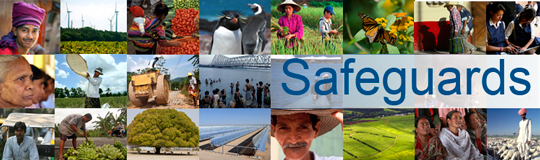 Review and Update of the World Bank’s Environmental and Social Safeguard PoliciesPhase 3Participant ListDate: December 8, 2015Location (City, Country): Mexico City, MexicoAudience (Government, CSO, etc.): Multi-stakeholderTotal Number of Participants: 13No.Participant NamePositionOrganization Country1Sylvia AguileraDirectora EjecutivaCentro de Colaboración CívicaMexico2Gloria Olimpia Castillo BlancoDirectoraComunicación y Educación ambiental A.C.Mexico3Iván ZúñigaCoordinador de Política PúblicaConsejo Civil Mexicano para la Silvicultura Sostenible, A.C.Mexico4Mariana González ArmijoPunto Focal de Transparencia/Investigadora Transparencia y Rendición de Cuentas InternacionalesFUNDAR – Centro de Análisis e InvestigaciónMexico5Itzi Vaseli Salgado LópezFUNDAR – Centro de Análisis e InvestigaciónMexico6Andrés ÁvilaAsesor de Cambio ClimáticoPrograma México Dinamarca sobre Energía y Cambio ClimáticoMexico7Cecilia ValenciaSubdirectora de Gestión SocialPRONATURA SURMexico8Alejandro Rendón MelchorTesorero y Director del Área de BiodiversidadRed Indígena de Turismo de México, A.C. (RITA)Mexico9Jubenal RodríguezInvestigadorRed Mexicana de Lucha contra la Desertificación (RIOD-MEX)Representante del Sector ONG’s del CONAF en el GTENAREDD+Mexico10Guadalupe Aguayo GarcíaInvestigadorRed Nacional de Empresas y Organizaciones Sociales, Red Noremso, A.C.Mexico11Jaime Aguilar LópezInvestigadorRed Nacional de Empresas y Organizaciones Sociales, Red Noremso, A.C.Mexico12Israel SandovalInvestigadorCentro Mexicano de Derecho Ambiental, A.C.Mexico13Aideé SaucedoServidor públicoInstituto Nacional de Ecología y Cambio ClimáticoMexico